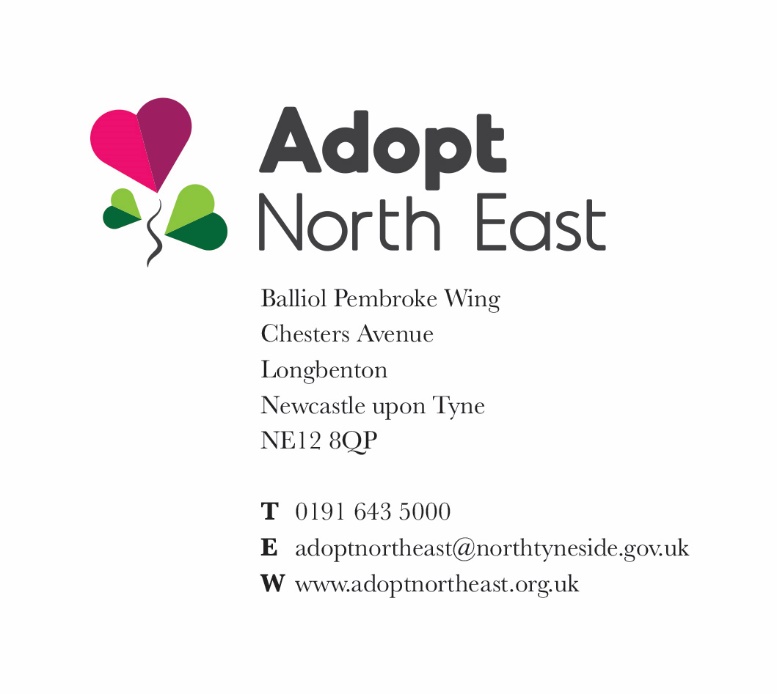 PET ASSESSMENTThis form is intended for completion by the assessing social worker in partnership with the applicant/s who will hold much of the information. It does not assume the assessing social worker has any specialist knowledge of the pets, but they should be familiar with the Good Practice Guide, Dogs and Pets in Fostering and Adoption (Adams, 2015) available from www.corambaaf.org.uk/bookshop/book/dog-and-pets-GPG.  BASIC DETAILSDESCRIPTIONHOUSING AND ROUTINESHEALTH AND HYGIENESAFETYBREEDING/EMPLOYMENTSOCIAL WORKER OBSERVATIONSSOCIAL WORK SUMMARY AND ANALYSISAPPLICANT DECLARATIONThe information provided above is factually correct and I/we have shared fully and honestly all the relevant information regarding our pet/s.I/we undertake to provide any necessary activity to minimise the risk of harm to the child or children and pet/s.Name of owner/sName of animal/sType of animal/sDescribe the animal/s, including any relevant information about their personality, history and how they were acquiredDescribe where the animal/s live within the home, including routines such as feeding and groomingDescribe any issues in relation to health and hygiene, and how they will be managedDescribe any issues in relation to health and hygiene, and how they will be managedDoes the animal/s have routine vaccinations and preventative treatment?Does the animal/s have routine vaccinations and preventative treatment?Is the animal/s registered with a vet?If the answer is ‘no’ to either of the above, then provide details below If the answer is ‘no’ to either of the above, then provide details below Details/any further information in relation to health and hygieneDetails/any further information in relation to health and hygieneDescribe any safety issues and how they will be managedIf the owners use their home for breeding, grooming or boarding, then set out the implications of this for fostering or adoption belowAssessing social worker’s observations of the animal/s during visits to the home, including any comments on behaviour, hygiene or safetySuitability/significance of the animal/s in relation to fostering or adoptionWhat action, if any, needs to be taken to reduce any foreseeable risks?Name of assessing social workerSignature of assessing social workerDate Any commentsSignature of applicant 1DateSignature of applicant 2Date 